Leader 7-sam Värmland
Gör så här! - Bilaga intresseanmälanInnan du börjar med Intresseanmälan - Lokal bilaga ska du läsa igenom detta dokument. Här finner du strategins prioriteringar. Som projektsökande ska du matcha ditt projekt till någon del med strategin och se hur ditt projekt skulle bidra till strategins måluppfyllelse. För ytterligare information om övergripande mål och insatsområden, se den lokala utvecklingsstrategin. De övergripande principerna som rör hållbar utveckling, likabehandling och jämställdhet bör genomsyra alla projekt.INSATSOMRÅDEN
Leader 7-sam Värmlands vision ”Med modiga initiativ skapar vi tillsammans en hållbar och attraktiv landsbygd vi är stolta över” berättar om ambitionen att genom leadermetodens principer skapa lokal utveckling där människor tillsammans bygger upp möjligheterna för framtidens landsbygd. Genom vårt arbete vill vi skapa möjligheter och engagemang som leder till framtidstro, inkludering, resurseffektivisering och affärsmöjligheter för att öka människors livskvalitet och möjligheter att bo och verka på landsbygden. Vi tror på människans idérikedom och innovationskraft i skapandet av en ökad livskvalitet på landsbygden. Utifrån SWOT- och behovsanalyser har fyra insatsområden fastställts: Stark och stolt bygdFör att kunna skapa en attraktivare landsbygd att leva i och besöka behövs insatser som ökar sammanhållningen, ger ett större utbud av samhällsservice, skapar ökad trivsel och aktivitet utanför tätorterna. Insatsområdet stark och stolt bygd syftar till att ta vara på bygders resurser och kompetenser. Skapa utvecklingsinsatser som inte enbart gör området mer attraktivt för besökare och lockar nyinflyttade, utan även stärker tron på sin bygd, ökar gemenskapen och ger stolta invånare. Destination 7-sam VärmlandOmrådets natur- och kulturtillgångar är viktiga för områdets attraktivitet för såväl invånare och verksamma som besökare. Besöksnäringen genererar intäkter och arbetstillfällen i området. Insatsområdet Destination 7-sam Värmland syftar till att genom nyttjande av natur- och kulturtillgångarna utveckla, lyfta och skapa fler besöksmål och destinationer. Därutöver även att öka naturens lättillgänglighet med fler möjligheter till att förflytta sig i området. Här ryms satsningar som syftar till att attrahera fler besökare, men även bevara och utveckla kulturarvet.Utveckling och lärandeinsatsområdet utveckling och lärande syftar till att höja kompetensen och skapainlärningsmöjligheter som möter efterfrågan. Det kan handla om teoretiskalärotillfällen, praktisk övning eller rena erfarenhetsutbytenSmarta lösningar och modiga entreprenörerInnovationskraften och entreprenörsandan i området är en av de viktigastekomponenterna för lokal utveckling. Området vill främja lokala producenter, varoroch tjänster, fler samverkande lokala företag och andra insatser som stärker denlokala produktionen. I insatsområdet smarta lösningar och modigaentreprenörer kan stöd ges till såväl etableringsinsatser som till de som villutveckla sin verksamhet i leaderområdet. Det ges även utrymme för innovativaidéer och smarta lösningarGÖR SÅ HÄRFör in dina val i blanketten Intresseanmälan - Lokal bilaga. 
Du ska också beskriva i intresseanmälan hur ditt projekt kan bidra till de övergripande principerna som rör hållbar utveckling, icke-diskriminering och jämställdhet
När du är klar med din intresseanmälan ska du mejla den till leaderkontoret för avstämning innan du går vidare med en ansökan.Kontakta oss
Leader 7-sam Värmland
info@leader7-sam.se
072-5557055				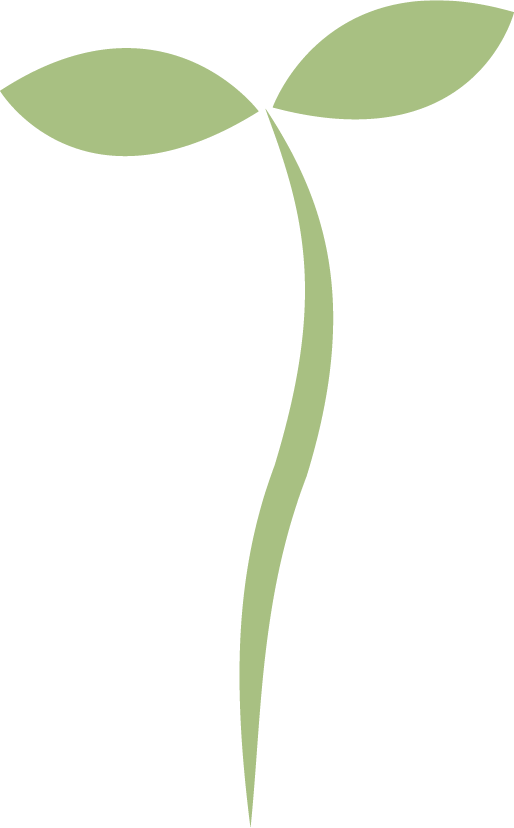 